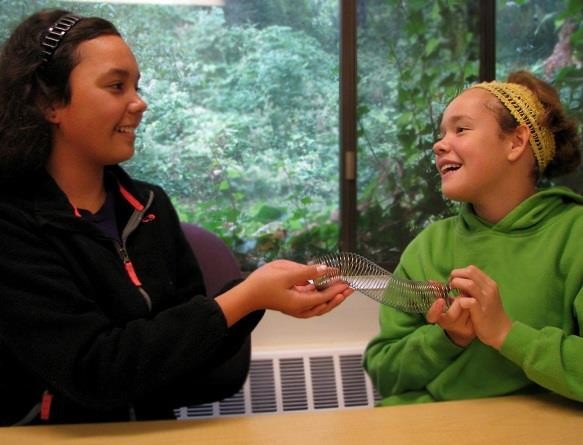 Taking TurnsI love playing with toys!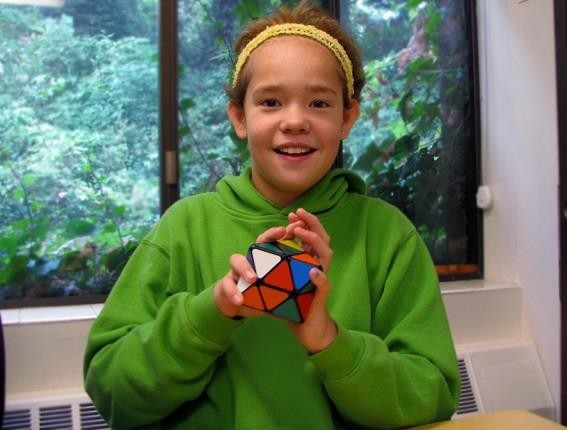 Sometimes when I play with toys I want to grab a toy that someone else has.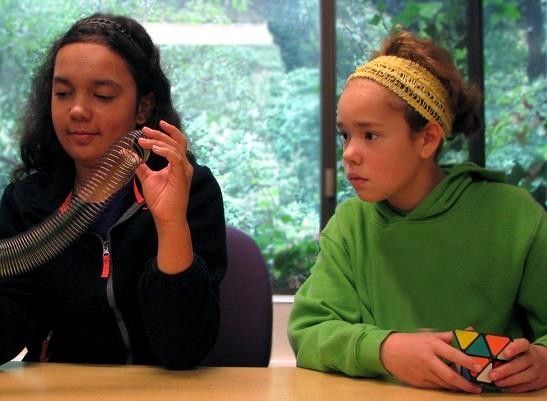 This is not the best choice and can make us both unhappy.I can ask for turns when I want a toy. I say, “Can I have a turn please?”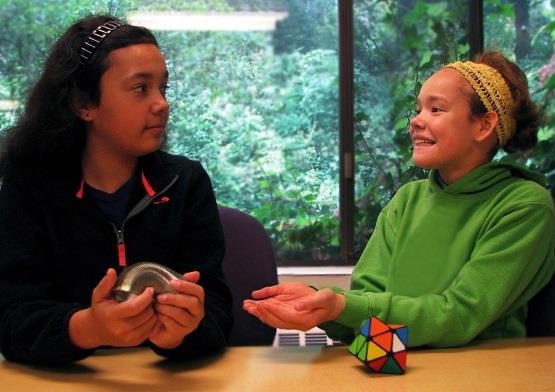 Asking for a turn does not always mean I will get a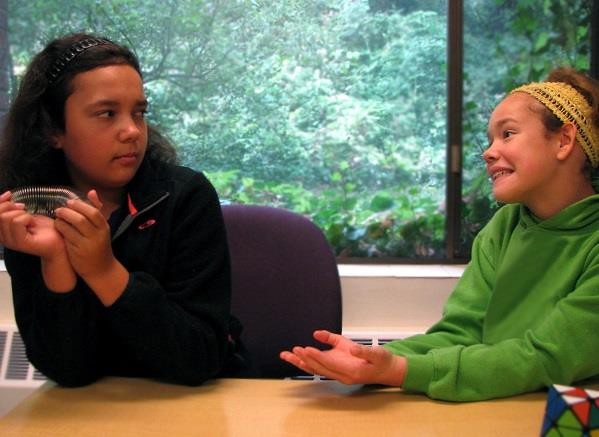 turn. That’s okay! I can make other choices.I can offer to trade toys with my friend if I want what he/she is playing with.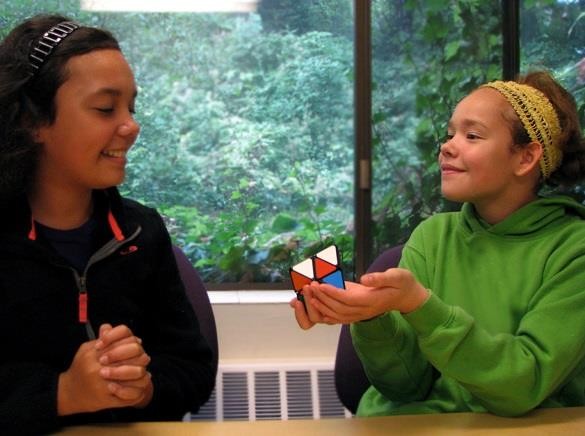 If I really want to play with that toy, I need to make a good choiceabout what to trade… something cool!We can try setting a timer so that we both have equal turns with the toy.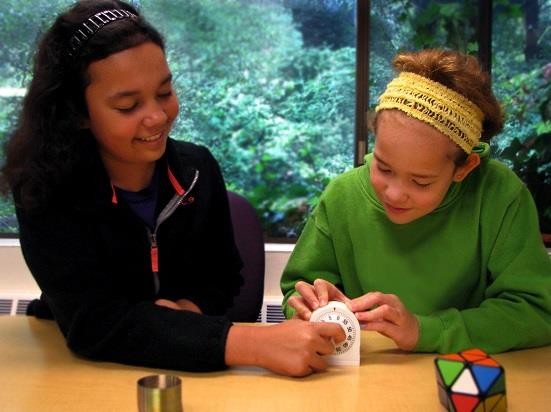 I can ask my friend to tell me when he/she is done with the toy I want. I can make a new choice while I wait!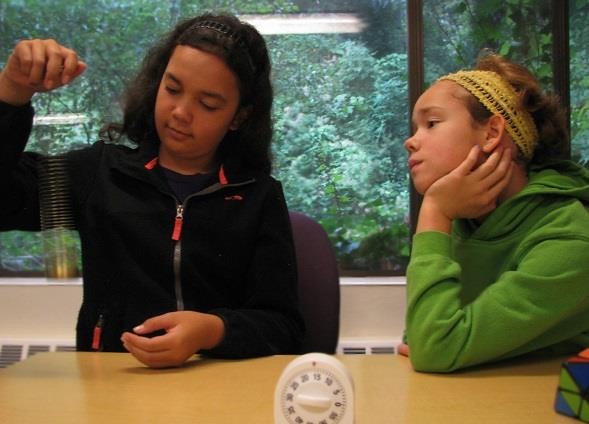 If none of these choices works, I can ask an adult to help us take turns. Adults know all about how to take turns!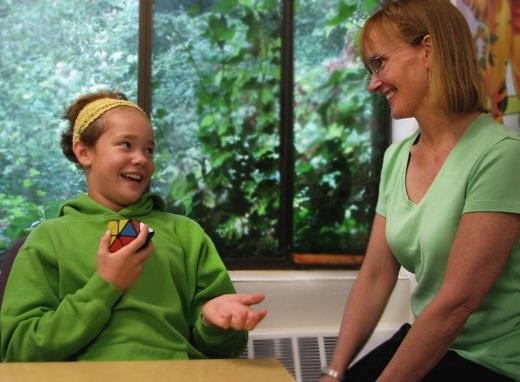 I love playing with my friends and making good choices to help me take turns!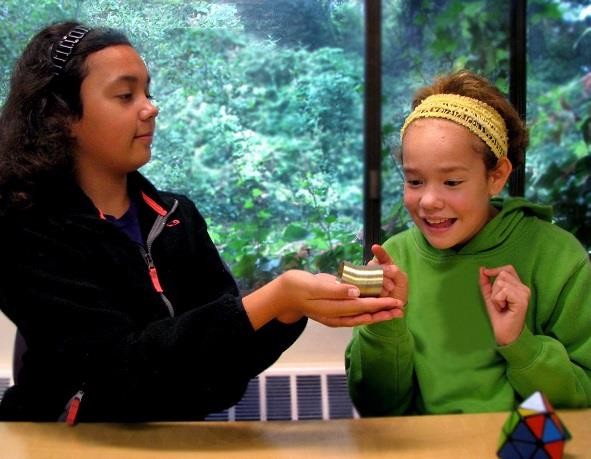 Things to TryWhen I am having trouble taking turns or waiting for friend to give me a turn, I will:• Ask for a turn• Offer to trade• Set a timer• Make a new choice while waiting• Ask an adult to help• ….Please add your own ideas or modify the above